VETERANS OF FOREIGN WARS BLAZING STAR POST #157417 CANNON AVENUESTATEN ISLAND, NY 10314Website.  http://blazingstarvfwpost1574.org/wpSeptember 2021Calendar EventsMEETING INFORMATIONWith the latest developments, we have to ask members who are attending meetings in person to be fully vaccinated.    Join Zoom Meeting
https://us02web.zoom.us/j/81420797054?pwd=MDQ3L0ViWjJiQWJ3Y1U3ajExUUxKdz09

Meeting ID: 814 2079 7054
Passcode: 809161
One tap mobile
+16465588656,,81420797054#,,,,*809161# US (New York)
+13017158592,,81420797054#,,,,*809161# US (Washington DC)

Dial by your location
        +1 646 558 8656 US (New York)
        +1 301 715 8592 US (Washington DC)
        +1 312 626 6799 US (Chicago)
        +1 346 248 7799 US (Houston)
        +1 669 900 9128 US (San Jose)
        +1 253 215 8782 US (Tacoma)
Meeting ID: 814 2079 7054
Passcode: 809161
Find your local number: https://us02web.zoom.us/u/kBvD2xfrvSchedule of Meetings and Events for 2021MembershipREMINDER >>>>>>>>>>>>>>>>>>>>>>MEMBER CONTACT INFORMATION<<<<<<<<<<<<<<<<<<<<REMINDERIF ANY OF YOUR CONTACT INFORMATION (ADDRESS, PHONE NUMBER, EMAIL ADDRESS) CHANGES, PLEASE NOTIFY US AS SOON AS POSSIBLE IN ORDER TO MAINTAIN COMMUNICATIONS FOR MEETINGS AND IMPORTANCE ANNOUNCEMENTS.REMINDER >>>>>>>>>>>>>>>>>>>>>>MEMBER CONTACT INFORMATION<<<<<<<<<<<<<<<<<<<<REMINDER2.  Consider Life Membership.  You save money over the long run and eliminate the need to renew yearly.  Below are the membership rates for Life membership and Installment Plan Life Membership.    Age on 31 Dec             Payment in Full             Installment Plan Option                             
                                            Total:                   Initial Fee:        11 payments of: Through Age 30                 $425.00                $45.00                $38.64   31-40                                  $410.00                $45.00                $37.27   41-50                                  $375.00                $45.00                $34.09   51-60                                  $335.00                $45.00                $30.45   61-70                                  $290.00                $45.00                $26.36   71-80                                  $225.00                $45.00                $20.45   81 and over                        $170.00                $45.00                $15.45  3.  Dues Renewal Reminder:Service Officer1.  Veterans are encouraged to enroll in the VA health care so they are on record should they ever need it.  No cost to apply.  Apply on line at www.va.gov/healtheligibility/vfw or call 1-877-222-8387.2.  DD Form 214 website. http://vetrecs.archives.gov.  For assistance, contact post service officer, Doug Encarnacion.   3.  Online Health Care Application.  www.vets.gov.  or call 877-222-VETS (8387). 4.  John Bartow, Assistant VSO, Veterans of Foreign Wars 518-626-5687.5.  A VBA Representative at the Staten Island Vet Center every Wednesday.  There are no walk-ins everyone must call (718)816-4499 to set up an appointment.    All services are free.  Samuel B. Cottes, Jr., Veterans Outreach Specialist, Staten Island Veterans Center, US Department of Veterans Affairs; Readjustment Counseling Services, 60 Bay Street, Staten Island, NY 10301 Tel: (718) 816-4499 x 7747     Cell: (929) 359-2449     Fax: (718) 816-68996.  VA New York Harbor Healthcare System is working closely with the Centers for Disease Control and Prevention (CDC) and other federal partners to provide COVID-19 vaccines to Veterans and VA health care personnel.  Eligible Veterans must schedule an appointment by calling 1-877-877-9267.  The vaccine is being administered at the following locations by appointment only: • Manhattan VA Medical Center• Brooklyn VA Medical Center• St. Albans Community Living Center• Staten Island Community VA Clinic7.  Any eligible Veteran who needs help signing up for the vaccine can contact the NYC Department of Veterans’ Services1 Centre Street, Suite 2208, New York, NY 10007 at 212-416-5250.  They can also call the NYC Vaccine hotline directly at 1-877-VAX-4NYC (1-877-829-4692).8.  COVID-19 vaccines at VA.  These groups are now also eligible for a COVID-19 vaccine at VA when their local VA health facilities are able to offer more vaccines:All Veterans This includes anyone who served in the U.S. military, including the U.S. National Guard, Reserves, or Coast Guard.This also includes anyone who served in any of these roles:Commissioned officer of the Regular or Reserve Corp of the Public Health Service, orCommissioned officer of the National Oceanic and Atmospheric Administration (or Coast and Geodetic Survey), orCadet at the U.S. Military, Air Force, or Coast Guard Academy, or Midshipman at the U.S. Naval AcademySpouses and surviving spouses of VeteransCaregivers of Veterans. For COVID-19 vaccine eligibility, we define a caregiver as a family member or friend who provides care to a Veteran. Caregivers may help a Veteran with personal needs like feeding, bathing, or dressing. They may also help a Veteran with tasks like shopping or transportation. Recipients of Civilian Health and Medical Program of the Department of Veterans Affairs (CHAMPVA) benefitsGet Vaccinated for COVID-19 – Protect yourself, your family and your communityWhat do I need to know about the Delta variant of COVID-19? https://blogs.va.gov/VAntage/90640/asked-answered-need-know-delta-variant-covid-19/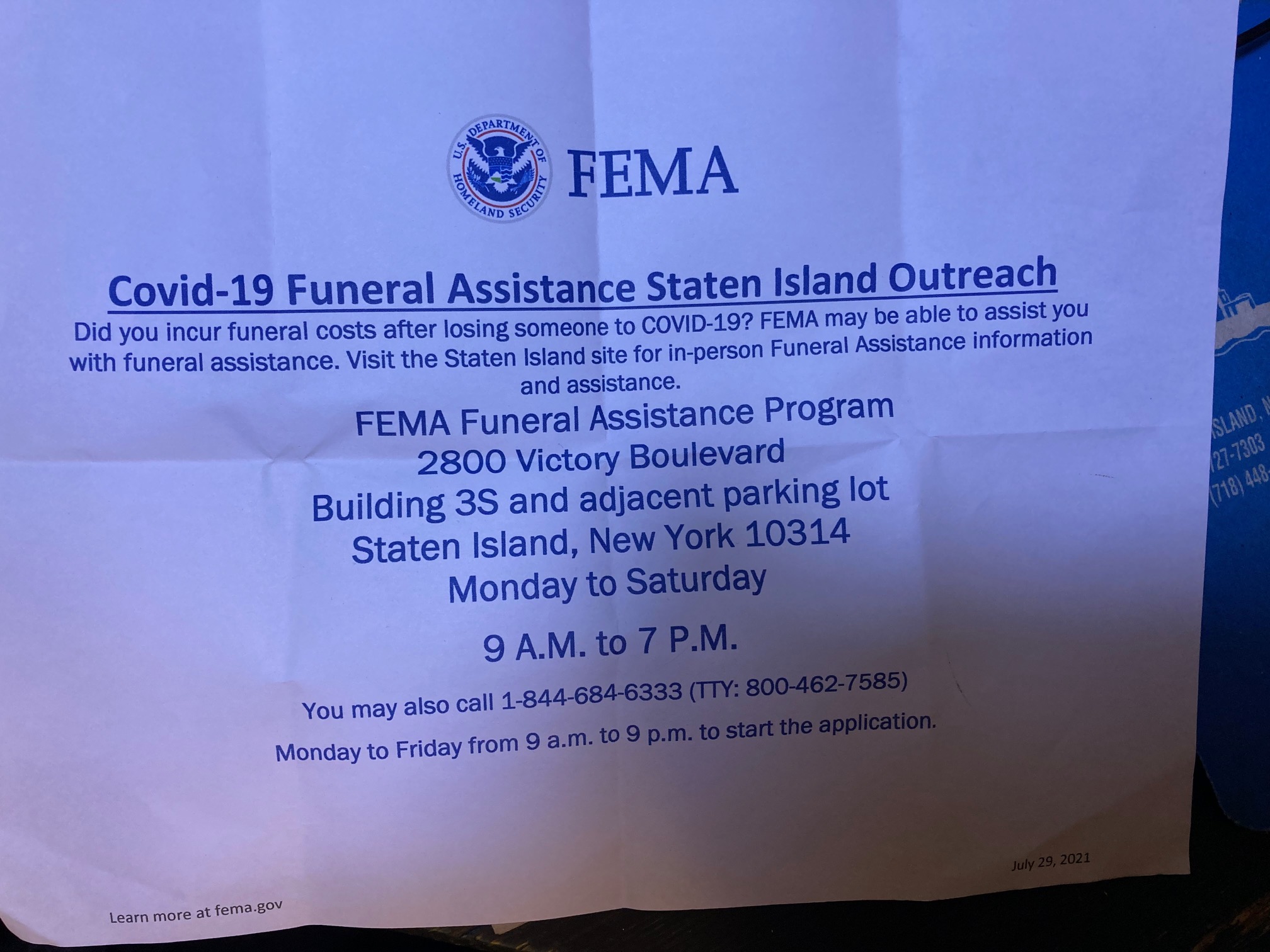 Employment and Education1.  Looking for a job? Need quality employees? USE VETJOBS!  www.vetjobs.comBottom of FormGeneral1.  SI University Hospital's Military Appreciation Program has been re-activated.  This program entitles active-duty members and veterans free parking 12 times per year at the SIUH parking lot.  Go to the Security Office with proof of military/veteran status.  You will be given 12 parking stamps.  Place them on parking ticket and no fee.2.  Free parking for veterans at Richmond County Medical Center.  Veterans can park for free in the visitors parking lot where tokens are required.  Stop at the main reception desk or security post, show proof you are a veteran. 3.  The Defense POW/MIA Office announced the identification of remains and return home of the following personnel:  Army Tech. Sgt. Arthur W. Countryman, 37, Co F, 12th Inf Regt, 4th Inf Div, Hürtgen, Germany, Nov. 20, 1944.
Army 1st Lt. Thomas J. Redgate, 24, Btry A, 48th FA Bn, 7th Inf Div, Chosin Reservoir, North Korea, Dec. 11, 1950.Navy Fireman 1st Class Kenneth E. Doernenburg, 23, USS Oklahoma, Pearl Harbor, Dec. 7, 1941.
Navy Radioman 3rd Class Irvin F. Rice, 22, USS Oklahoma, Pearl Harbor, Dec. 7, 1941.
Navy Seaman 2nd Class Harold W. Lindsey, 26, USS Oklahoma, Pearl Harbor, Dec. 7, 1941.
4.  The Defense POW/MIA Accounting Agency is seeking the public’s help to find and encourage more MIA families to donate a DNA sample to help speed the identification process of recovered remains. Each military service and the State Department has a service casualty office that can explain how to donate.5.  Staten Island Community TV:  Veterans TV Shows are available 24 hours a day via YouTube.  To view, google "Youtube, Ed Salek, In Honor of" or go to Youtube.com and search for Ed Salek, In Honor of.  7.  Your post sponsors two major scholarship contests annually.  They are the Voice of Democracy for all high school students and Patriots Pen for students in the 6, 7th and 8th grades.  Entrants are judged and eligible for cash prizes at the Post, County, District, State and National levels.  This year’s topic for the Voice of Democracy is “America, where do we go from here.”  The Voice of Democracy has a national prize of a $30,000 scholarship for eligible high school students.  This year’s Patriots Pen topic for 6, 7 or 8th graders is “How can I be a good American.”  Patriots Pen has a national prize of $5000 to eligible grade school students.  If you have children or grandchildren in these grades, please consider entering them in these contests.  All applications and essays must be completed and turned in to the Post for judging by 31 October 2021.  See Quartermaster Paul Dietrich for applications and rules for both contests.  Items of Interest96TH SUPPLY AND SERVICES BATTALION
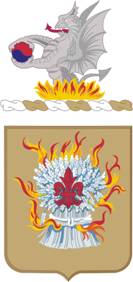 Constituted 1 May 1936 in the Regular Army as 96th Quartermaster Battalion (Bakery).  Activated 20 April 1942 at Camp Crowder, Missouri.  Redesignated 4 July 1942 as 96th Quartermaster Bakery Battalion.  Battalion reorganized 15 September 1943, and elements reorganized and redesignated as follows:  Headquarters and Headquarters and Headquarters and Headquarters Detachment, 96th Quartermaster Battalion.  (Companies A-D as 109th - 112th Quartermaster Bakery Companies, respectively; separate lineages).  Headquarters and Headquarters Detachment, 96th Quartermaster Battalion inactivated 15 March 1947 in Germany.  Redesignated 9 May 1949 as Headquarters and Headquarters Detachment, 96th Quartermaster Service Battalion.  Activated 1 June 1949 in Philippine Islands.Inactivated 22 July 1949 in Philippine Islands.  Redesignated 22 December 1949 as Headquarters, 96th Quartermaster Service Battalion.  Activated 27 January 1950 at Guam.  Inactivated 26 June 1950 at Guam.  Redesignated 7 December 1950 as Headquarters and Headquarters Detachment, 96th Quartermaster Battalion.  Activated 19 December 1950 in Korea.  Inactivated 25 September 1958 at Fort Hood, Texas.  96th Quartermaster Battalion activated 21 October 1961 at Fort Lee, Virginia (Organic elements constituted 12 October 1961 in the Regular Army).  Inactivated 6 July 1962 at Fort Lee, Virginia.  Activated 26 March 1963 at Fort Riley, Kansas.  Battalion reorganized 20 July 1966, and elements reorganized and redesignated or inactivated as follows:  Headquarters and Headquarters Detachment, 96th Quartermaster Battalion reorganized and redesignated as Headquarters and Headquarters Company, 96th Supply and Services Battalion.  (Companies A and B, 96th Quartermaster Battalion inactivated in Vietnam.)  Inactivated 1 September 1968 in Vietnam.CAMPAIGN PARTICIPATION CREDITDECORATIONSMeritorious Unit Commendation, Streamer embroidered   VIETNAM 1966-1967
Republic of Korea Presidential Unit Citation, Streamer embroidered KOREA 1950-1952
Republic of Korea Presidential Unit Citation, Streamer embroidered KOREA 1952-1953Notable member:  Bruce Lieberman    BLAZING STAR POST 1574 CONTACT NUMBERSAl Porto, Commander - 718-578-1242, albert.porto38@gmail.comPaul Dietrich, Quartermaster - 718-698-5269, paul@the-dietrichs.comWilliam Alcock, Adjutant - 718-698-1923DateEvent Location TimeRemarks8 SeptemberBlazing Star Post MeetingGold Star Post1000Wednesday19 SeptemberVeterans BBQWillowbrook Park1200-1500718-984-407325 SeptemberOktoberfestPouch Camp1200-19002 OctoberBlazing Star Post MeetingGold Star Post1000Saturday6 November Blazing Star Post MeetingGold Star Post1000Saturday19 NovemberVeterans Appreciation DayOld Bermuda Inn1000christinefiorenza@gmail.com4 DecemberBlazing Star Post MeetingGold Star Post1000SaturdayAnthonyAntoniello12/31/2021JohnDiana12/31/2021SalvatoreDilorenzo12/31/2021EugeneGuerra12/31/2021NicholasIannuzzelli12/31/2021JModzelewski12/31/2021GeraldSmith12/31/2021Army: 800-892-2490Navy: 800-443-9298State Department: 202-485-6106Marine Corps: 800-847-1597Air Force: 800-531-5501World War IIKorean WarVietnamNormandyCCF interventionCounteroffensiveNorthern FranceFirst UN counteroffensiveCounteroffensive, Phase IIRhinelandCCF spring offensiveCounteroffensive, Phase IIIArdennes-AlsaceUN summer-fall offensiveTet CounteroffensiveCentral EuropeSecond Korean winterCounteroffensive, Phase IVKorea, summer-fall 1952Counteroffensive, Phase VThird Korean winterKorea, summer 1953